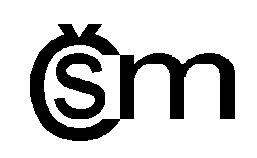              Česká společnost pro mechaniku            Pobočka BRNOZpráva o činnosti pobočky v roce 2015	PublikaceNa ústavu mechaniky FSI VUT v Brně působila v roce 2015 redakce časopisu Engineering Mechanics (ISSN 1802-1484), který je od roku 2010 vydáván pod hlavičkou ČSMKonferenceEngineering Mechanics 2015, spolupořadatel konference s mezinárodní účastí, Svratka, 11.-14.5.2015Semináře- 23.4.2015 Přednáška firmy SVS FEM, prezentace produktů ANSYS (Ing. Laszlo Iván, Ph.D.)- 30.4.2015 Prezentace produktů MSC software (Ing. Petr Šperka, Pavel Hurník)- 7.5.2015 Řešené úlohy v programu Abaqus (Marek Linhart)- 13.10. 2015, MECAS ESI s.r.o. (Ing. Jan Štych, Ph.D.)- 3.11.2015, ZKL-Výzkum a vývoj, a.s.(Ing. Libor Nohál, Ph.D.)PřednáškyP. Shayanfard: A brief review on Shape Memory Alloys.S. Žák: Vliv drsnosti lomových ploch u čela trhliny na K-faktor.K. Slámečka: Vliv topografie vazebné vrstvy ne životnost termálních bariér.S. Žák: Tenzory elastických koeficientů pro anizotropní materiály.J. Krejsa: Roboti – Kde to jsem a kam mám jít.P. Šesták: Výpočty pevností hranic zrn v niklu: AB initio a molekulární dynamika.S. Dendorfer: Personalized treatment of musculoskeletal disorders - what is needed from Biomedical Engineering?	Další akce pro studenty a veřejnostK propagaci studia strojních oborů a speciálně inženýrské mechaniky mezi studenty středních škol byly využity Dny otevřených dveří, které se na FSI VUT v Brně uskutečnily v pátek 16.1. a 4.12.2015. Studenti středních škol se mohli seznámit nejen s nabídkou inovovaných oborů na FSI, ale byla jim prezentována i velmi zajímavá perspektiva uplatnění v technických oborech po ukončení VŠ v praxi i ve výzkumných centrech fakulty. Případné zaměstnavatele zde zastupovali např. pracovníci firmy Honeywell nebo Siemens. Členové ČSM patřili ke spoluorganizátorům akce a k propagaci mechaniky mezi potenciálními zájemci o studium přispěli zejména samostatnou prezentací a předvedením laboratoří ústavu mechaniky.Podobně intenzivní pozornost byla pobočkou ČSM věnována i tzv. „Noci vědců“, která byla organizována v prostorách brněnského Technického muzea, volně otevřeného veřejnosti do pozdních nočních hodin dne 25.9.2015. Mechanika zde byla zastoupena několika stanovišti s postery, videoprezentacemi a fyzickými ukázkami zajímavých technických děl z produkce Ústavu mechaniky FSI VUT v Brně. Popularizačně zaměřená akce se setkala s velmi pozitivním ohlasem široké veřejnosti, od nejmladších dětských účastníků až po návštěvníky v důchodovém věku.Speciálně pro studenty s hlubším zájmem o mechaniku pak byly organizovány návštěvy spolupracujících průmyslových podniků (ŽĎAS, Siemens) a ústavů (Ústav fyziky materiálů AV ČR, Brno). Byl pro ně rovněž organizován cyklus seminářů uvedený v samostatném odstavci této zprávy. K navázání kontaktů mezi studenty Inženýrské mechaniky a potenciálními zaměstnavateli z brněnského regionu pak byl zorganizován Den firem, který se na FSI VUT v Brně konal dne 12.3.2015. Zúčastnilo se ho přes 40 firem s nabídkou stipendií, projektů a pracovních míst pro studenty v oblastech odpovídajících studijnímu profilu mechaniky.Shrnutí	Uvedený přehled akcí dokumentuje činnost pobočky v oblasti šíření aktuálních vědeckých a technických informací a jejich propagaci mezi odbornou i laickou veřejností. V uplynulém roce se dařilo zajistit i kvalitní zahraniční přednášky. Pokračovala i spolupráce s vybranými středními školami regionu ve snaze zvýšit zájem talentované mládeže o studium technických oborů všeobecně.	Činnost pobočky je úzce navázána na výuku díky tomu, že značná část členů pedagogicky působí na technicky zaměřených fakultách brněnských vysokých škol, především VUT. Přispívá to k rychlému šíření nových poznatků mezi nejmladší generaci techniků. V Brně dne 13.1.2016							Prof. ing. Jindřich Petruška, CSc.								předseda pobočky